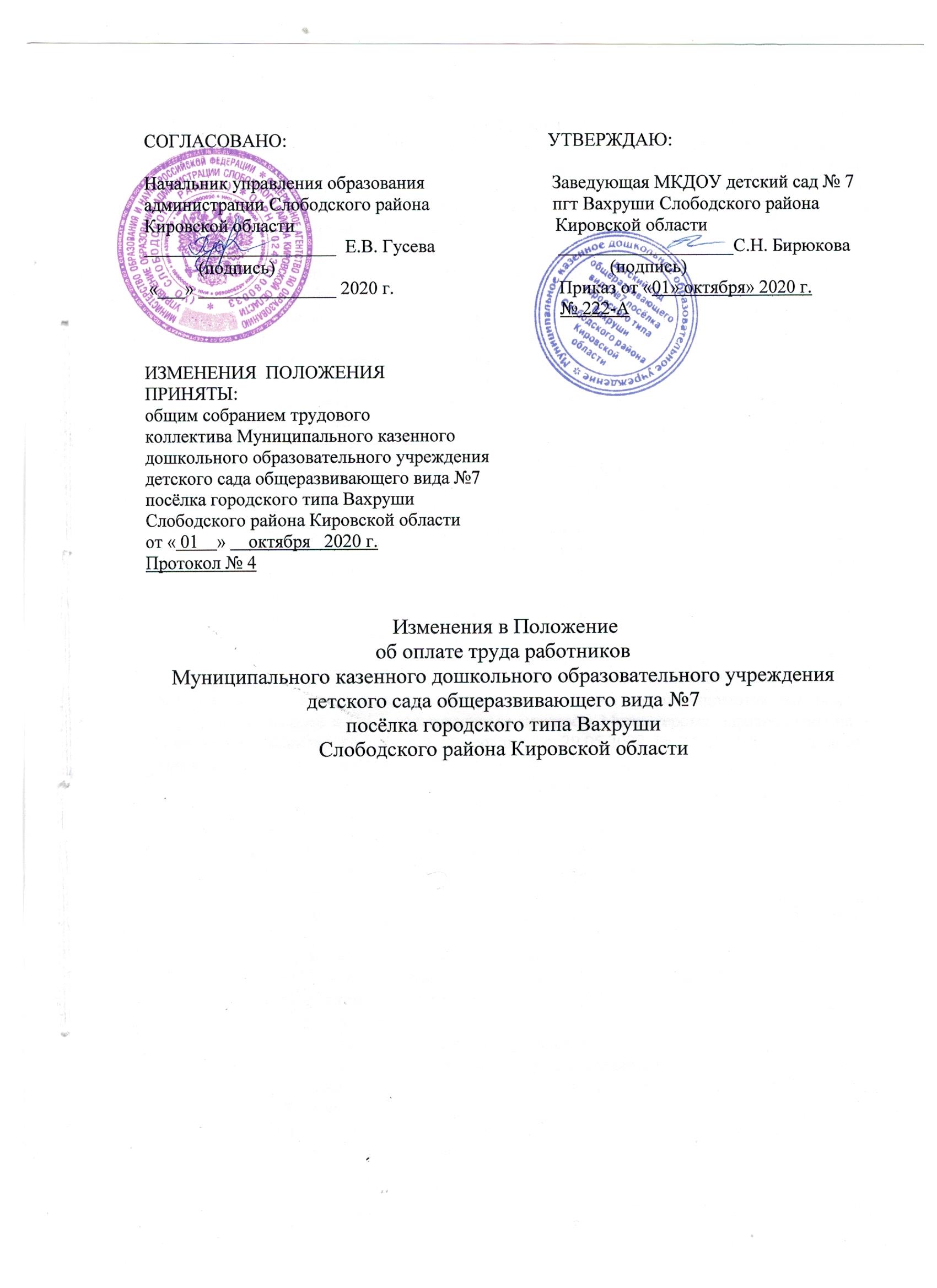 Пункт 2.1.6. изложить в следующей редакции: Минимальные размеры окладов (должностных окладов), ставок заработной .платы работников МКДОУ устанавливаются на основе отнесения занимаемых ими должностей к ПКГ, утвержденным приказом Министерства здравоохранения и социального развития Российской Федерации от 05.05.2008 № 216н «Об утверждении профессиональных квалификационных групп должностей работников образования»:Пунк 2.1.7. изложить в следующей редакции Минимальные размеры окладов (должностных окладов), ставок заработной платы работников по общеотраслевым должностям служащих устанавливаются на основе отнесения занимаемых ими должностей к ПКГ, утвержденным приказом Министерства здравоохранения и социального развития Российской Федерации от 29.05.2008 № 247н «Об утверждении профессиональных квалификационных групп общеотраслевых должностей руководителей, специалистов и служащих»:Пункт 2.1.8. изложить в следующей редакции Минимальные размеры окладов, ставок заработной платы работников по общеотраслевым профессиям рабочих устанавливаются на основе отнесения профессий к ПКГ, утвержденным приказом Министерства здравоохранения и социального развития Российской Федерации от 29.05.2008 № 248н «Об утверждении профессиональных квалификационных групп общеотраслевых профессий рабочих»:Пункт 2.1.9.1. изложить в следующей редакции :От 06.08.2007 N 526  "Об  утверждении профессиональных  квалификационных групп должностей медицинских и фармацевтических работников"              Пункт 3.2.7. изложить в следующей редакции Должностной оклад заведующей МКДОУ, устанавливается в зависимости от отнесения учреждения к группам по оплате труда руководителей учреждений в следующем соотношении: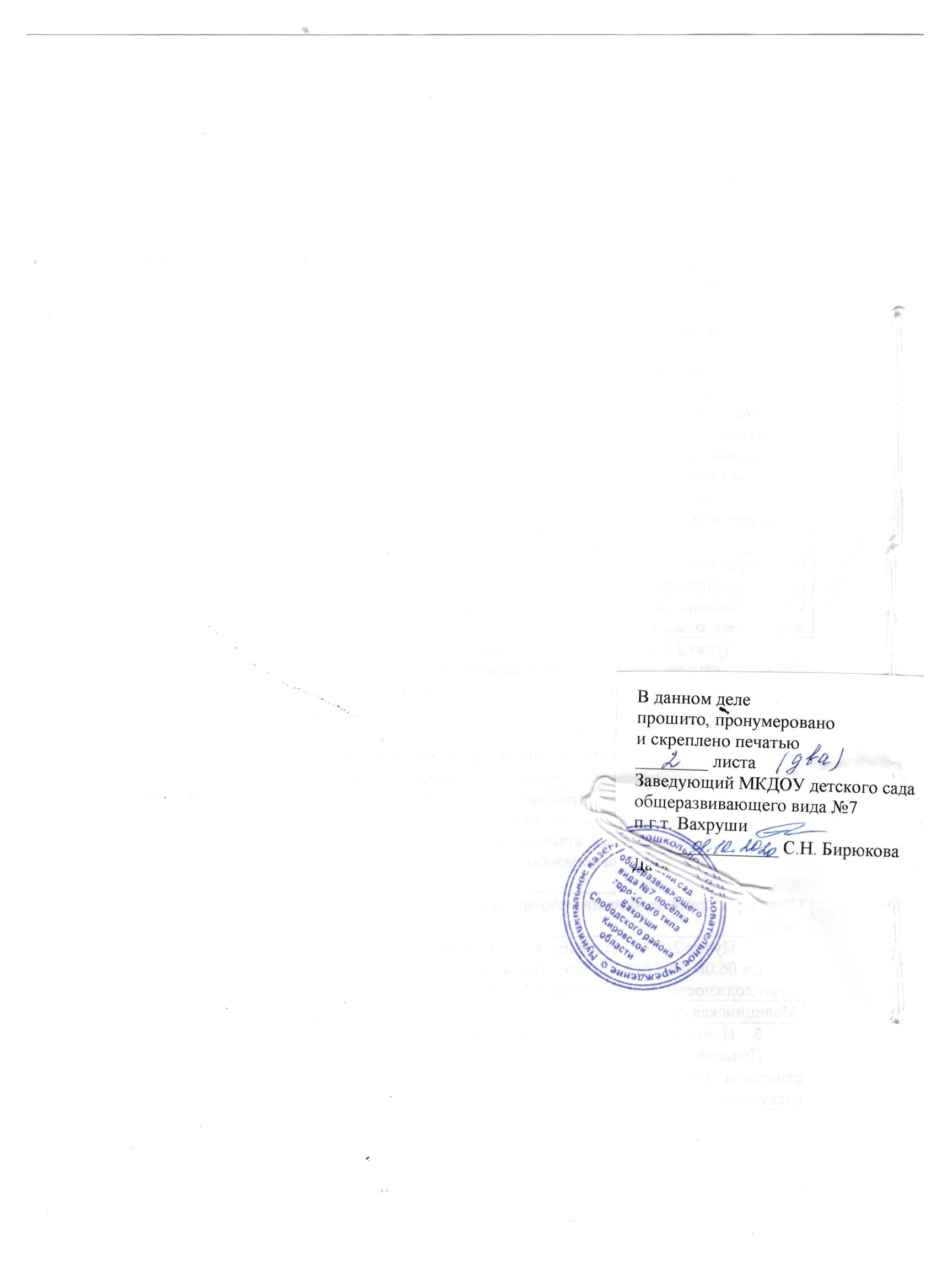 Профессиональные квалификационные группы:Профессиональные квалификационные группы:должности работников учебно-вспомогательного персонала второго уровня: младший воспитатель 3 971  рубльдолжности педагогических работников дошкольных образовательных учреждений: воспитатель, старший воспитатель, музыкальный руководитель, учитель – логопед, инструктор по физической культуре, педагог – психолог9 800 рубляПрофессиональные квалификационные группы:Профессиональные квалификационные группы:Общеотраслевые должности служащих первого уровня: делопроизводитель 3827  рублейОбщеотраслевые должности служащих второго уровня:заведующий хозяйством, шеф-повар (и.о. шеф-повара) 3 971  рубльПрофессиональные квалификационные группыПрофессиональные квалификационные группыОбщеотраслевые профессии рабочих первого уровня:сторож, дворник, рабочий по комплексному  обслуживанию и текущему ремонту зданий, кухонный рабочий, кладовщик, рабочий по стирке и ремонту спецодежды, грузчик, кастелянша, уборщик служебных помещений  3 684  рубляОбщеотраслевые профессии рабочих второго уровня: повар  3 826 рублейМедицинская сестра, фельдшер                                         3 971 рубльГруппа по оплате труда руководителей образовательного учрежденияДошкольные образовательные учреждения (руб)1 группа89382 группа 78213 группа6703